Веб-квест: « Вода, растворы»   8классТема урока: «Состав, свойства и применение воды, вода в природе, вода – универсальный природный растворитель. Водные растворы и взвеси. Природные смеси, способы разделения смесей. Роль воды для живых организмов, значение воды и растворов в природе, в различных отраслях промышленности, в сельском хозяйстве. Очистка питьевой воды. Проблемы питьевой воды в Республике Казахстан. Охрана водного бассейна от загрязнений»Цель:  охарактеризовать состав и  свойства воды, применение.  Рассмотреть роль воды для живых организмов, значение воды и растворов в природе, в различных отраслях промышленности, в сельском хозяйстве. Определить проблемы питьевой воды в Республике Казахстан.  Воспитывать бережное отношение к воде, к охране водного бассейна от загрязнений, экономного отношения к пресной воде. Предметная область: химия, 8 класс, соответствует Государственному  стандарту общеобязательного  образования, проводится на  уроке в общей теме: «Вода, растворы» Необходимые ресурсы для выполнения задания: ПК, доступ и Интернет, мультимедиа учебный курс «учебник Химия 8 класс», дополнительная литература Тип задания для веб-квеста: пересказ (понимание темы на основе представления материалов из разных источников в новом формате) создание презентации, плаката, рассказа, решения задач.                                                           Эпиграф урока:  Ты – сама жизнь                                                         Ты - самое большое богатство на свете.                                                                                Антуан Де Сен ЭкзюпериВведение    Безбрежная жизнь океана И тихая заводь пруда,Струя водопада и брызги фонтана И все это- только вода.В кружево будто одетыДеревья, кусты, провода.И кажется   сказкой   все это В сущности – только вода  В жизни людей вода занимает особое место. Вместе с землей и воздухом она окружает человека, сопровождает его на протяжении всей жизни и порой даже не привлекает особого внимания. Вода существует - и этого вполне достаточно. Для проживающего в городах цивилизованного человека очень часто общение с субстанцией, покрывающей более половины поверхности планеты, осуществляется через водопроводный кран на кухне или в ванной комнате. И только в экстремальных ситуациях - отключение водопровода, прорыв системы отопления - или во время отдыха с выездом на водный объект мы начинаем ценить воду как одно из основных условий жизни на Земле.Вся практическая деятельность человека с самой глубокой древности связана с использованием воды и водных растворов. Разнообразными растворами пользовались при изготовлении строительных мате риалов, красок, стекла, керамики. Производство глиняных изделий, выработка цветной глазури, покрывавшей стены подземных гробниц фараонов, искусство бальзамирования, достигшее в Древнем Египте замечательного развития, — все это основано на растворах, достаточно сложных по составу и умело приготовлявшихся тогда, в глубине веков, первыми естествоиспытателямЗадание:В ходе выполнения работы необходимо изучить следующие вопросы:   изучить физические и химические свойства воды, водные растворы и взвеси, способы разделения смесей.  Рассмотреть роль воды для живых организмов, значение воды и растворов в природе, в различных отраслях промышленности, в сельском хозяйстве. Очистка питьевой воды. Проблемы питьевой воды в Республике Казахстан. Охрана водного бассейна от загрязненийДля решения данных вопросов необходимы специалисты:Роль 1.  ХимикРоль 2.  ИсторикРоль 3.  Биолог Роль 4.  ЭкологРаспределим обязанности между ними   Роль 1. Химик.Как химик, вы должны охарактеризовать следующие вопросы:       1. Физические свойства воды       2. Химические свойства воды       3.Нахождение в природеhttp://ru.wikipedia.org/wiki/водаhttp:// lib.repetitors.eu/ himiya/160-2010-07.http://bril2002.narod.ru/chem96.htmlhttp://900igr.net/prezentatsii/khimija/Voda-urok/Voda-urok.htmlПосле работы с источниками информации обсудить результаты работы в микрогруппе и подготовить совместный отчет.  Для подготовки отчета можно использовать презентацию,  текстовый редактор или  кластер.Роль 2.  ИсторикКак историк, рассмотрите историю   открытия состава воды Информация 1:В дошедших до нашего времени представлениях античных философов о строении мира вода, наряду с такими стихиями, как земля, воздух и огонь, составляет основу мироздания.Греческий философ и ученый Аристотель (384-322 г. до н.э.), сочинения которого охватывали почти все существовавшие в то время науки, в своей космогонической теории подлунного мира в качестве основных элементов этого мира называл землю, воду, воздух и огонь. Аристотель связывал основные стихии с их свойствами. Вода при испарении превращается в пар (воздух), а при охлаждении - в иней (земля). Аристотель также считал, что все стихии - элементы пронизаны пятой стихией - эфиром, «квинтесенцией». Такой взгляд на воду как на элемент, соединяющий два качества - холодное и влажное, просуществовал почти до середины 17 века.До середины 18 века, по историческим меркам еще совсем недавно, вода считалась простым и неделимым веществом. И только в 1783 г. выдающийся французский химик Антуан Лоран Лавуазье (1743-1794) на основании опытов по изучению состава воды установил, что она имеет сложное строение: в ее состав входят водород и кислород. Наверное, он был первым, кто сознательно из кислорода и водорода синтезировал воду. Сегодня каждый школьник знает, что формула воды - Н2О, что она состоит из водорода и кислорода, замерзает при 0 и кипит при 100°С. Однако так было не всегда. Многие выдающиеся ученые прошлого пытались разгадать природу воды.Известный французский химик Пьер Жозеф  Макер, получив в 1775 г. воду при сгорании небольшого количества водорода, счел самым разумным, чтобы не показаться смешным, не обратить на это внимания и продолжал утверждать, что вода — недели мое вещество.И даже создатель паровой машины Джеймс Уатт (1736-1819) в течение многих лет считал, что водяной пар и воздух - это одна и та же субстанция. Известный английский ученый Роберт Бойль (1627-1691) на основании проведенных опытов пришел к выводу о сложном строении воды и ее образовании при сгорании многих веществ, но загадка ее состава была не разгадана.Французский математик Гаспар Монж доказал не элементарную природу воды. В процессе познания окружающего мира английский ученый Генри Кавендиш (1731-1810) в 1781 г. экспериментально доказал, что вода образуется при сжигании «горючего воздуха» - водорода. Кавендиш открыл водород, описал его свойства и вплотную подошел к открытию состава воды.Все эти ученые приблизились к решению, но не нашли его. Открытие состава воды суждено было сделать в 1783 г. выдающемуся французскому химику Антуану Лавуазье совместно с математиком и химиком Ж. Б. Менье.И вот в июне 1783 г. Лавуазье, в присутствии французских ученых, из кислорода и водорода получает около 2,5 г. воды. Одна из загадок этой стихии разгадана.Так стало известно, что вода состоит из двух элементов, которые Лавуазье назвал водородом и кислородом.После работы с источниками информации обсудить результаты работы в микрогруппе и подготовить совместный отчет. Для выступления   можно использовать презентацию или текстовый редактор.Роль 3.  БиологКак, специалисты в этой области, вы должны объяснить роль воды для всех живых организмов,обратить внимание на заболевания связанные с недостатком воды, суточное потребление,на продукты питания, содержащие воду. Рассмотреть и обсудить следующие вопросы: 1.Нахождение воды в организме человека2.Продукты питания (источники воды ).  Суточное потребление 3.Роль воды  и растворов для живых организмов и в природе http://www.inmoment.ru/beauty/health /sea-water/htmlhttp:///meduniver.com/Medical/Biology/81.htmlhttps://ru.wikipedia.org/wiki/Роль_воды_в_клеткеhttp:///www.o8ode.ru/article/water/water_inside.htm После работы с источниками информации обсудить результаты работы в микрогруппе и подготовить совместный отчет. Для выступления   можно использовать презентацию или текстовый редактор.Роль 4.  Эколог.Рассмотреть и обсудить следующие вопросы: 1.Мировой запас воды на планете 2.Источники загрязнения воды, проблемы Аральского моря. 3.Пути сохранения водных ресурсов.https://ru.wikipedia.org/wiki/Методы_очистки_водыwww.vodainfo.com/ru/about_water/purification.htmlwww.ngpedia.ru/id23762p3.htmlwww.isgod.ru/posts.php?id=48Порядок работы:Выберите себе ту роль, которая вам ближе и с которой, как вам кажется,  вы можете справиться.Выбравшие себе одну и туже роль, можете объединиться в микрогруппу или работать индивидуально до тех пор, пока не наступит этап выработки общей точки зрения на проблему.После работы вы должны обсудить результаты работы в микрогруппе и подготовить совместный отчет.Для оформления результатов вы можете использовать:- мультимедийные презентации;- обобщающие таблицы;- творческие отчеты- веб-страницы.- различные виды схем и диаграммы.         Критерии оценкиРабота в группе будет оцениваться.        В зависимости от набранных баллов будет выставлена оценка за весь квэст и оценки каждому «специалисту».Ресурсы:Вы должны использовать при выполнении заданий: - программу подготовки презентаций PowerPoint; - ссылки на Интернет ресурсы; - энциклопедии, справочники.Заключение:  охарактеризовали роль воды в природе,ее физические и химические свойства, применение. Охарактеризовали историю открытия молекулы воды. Рассмотрели биологическую роль воды, источники поступления в организм человека. Болезни, связанные с недостатком и избытком воды, их причины и профилактику. Источники загрязнения воды и проблемы Арала.     Результат Результатом выполнения работы должны быть презентации и использование текстового редактора.5. РефлексияУчащиеся выполняют в группах творческое задание: представьте, что аномалии воды перестали существовать. К каким изменениям в природе, жизни человека это привело бы?  6.  Домашнее задание:Нарисовать рисунок или плакат на тему «Берегите воду». Желающие могут нарисовать опорный конспект, написать стихотворение о воде.Тест (для слабых учащихся)Вариант 1Вода в земных условиях существует  в природе  в следующих состояниях:а) твердое     б) жидкое       в) газообразное         г) твердое , жидкое., газообразное2.Глубокие водоёмы не промерзают до дна, поскольку:а)замерзает только верхний слой, т.е. плотность  льда  меньше плотности воды                        б) лед плавится при 0 0С                         в) лед твердый                         г) лед тяжелее воды3.  Является раствором:а) бензол        б) дистиллированная вода     в) молоко      г) спирт4.Температура плавления льда равна ( в0 С)а) 100      б)1        в) 0      г )   ---55. Какова ( в % ) концентрация раствора, если в  200 г. раствора  содержится 20 г. соли    а) 5  б)10           в)20              г)306. Взаимодействуют с водой:а)  Cu   CuO           SO2б)   Pb   Fe O             SO2в)Na           BaO             SO2г)    Na         Na2O             SiO27 Взаимодействуют с водой с образованием гидроксида металла      а) Fe             б) Cuв)Na                 г)Zn8. Кислотный оксид:а)   N2O3      б)   Na2O      в) BaO       г)Fe2O39. С водой не взаимодействует оксид:а)   CuO           б)  SO2       в)  FeOг) SiO210 Дополните уравнение:Fe + H2O = H2 + ….а)   Fe        б) Fe( OH)2    в)  Fe ( OH)3г) FeOСитуационные задачи(для сильных учащихся)1. В реанимацию попадают больные, потерявшие много крови. В этих случаях используют 0,85%-й раствор поваренной соли ( = 1 г/мл), который называется физиологическим раствором. Представьте, что вы медсестра реанимационного отделения и должны срочно приготовить 800 мл такого раствора. Как вы на месте медсестры приготовили бы такой раствор?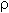 Ответ. Растворить 6,8 г соли в 793 мл воды.2. При ожогах кожи фосфором ее обильно смачивают 5%-м раствором сульфата меди(II). Представьте, что вы старший фармацевт и должны дать неопытному лаборанту задание приготовить 500 мл такого раствора. Составьте карту-инструкцию приготовления раствора.Ответ. 25 г CuSO4 растворить в 475 мл воды.3. В больнице для промывания горла пациенту назначили 0,5%-й раствор перманганата калия, а в наличии оказался только 6%-й раствор этого вещества. Сколько воды и 6%-го раствора потребуется, чтобы приготовить 1 кг 0,5%-го раствора перманганата калия?Ответ. 917 г воды и 83 г 6%-го раствораКритерии оценки технического оформленияГлубина и оригинальность содержанияКачество оформленияГрамотность изложенияУспешность коллективной работы